MitarbeiterIn mit Planungs- und Ausschreibungserfahrung gesucht – Bezirk Murtal

Arch. DI Heimo Wieser & Partner Ziviltechniker KG
Entwurf, Einreichung, Ausführungsplanung, örtliche Bauaufsicht, Rendering | ab: 01/10/2020
Zur Verstärkung unsere Teams suchen wir eine begeisterungsfähige Mitarbeiterin / einen begeisterungsfähigen Mitarbeiter für alle Projektphasen.
Voraussetzungen: Arbeitserfahrung in Architekturbüros, Ausbildung HTL (Hochbau) oder abgeschlossenes Architekturstudium, routinierter Umgang mit Auto-CAD (Kenntnisse in Revit von Vorteil), Spaß an Teamarbeit.
Wir bieten ein familiäres Klima, Vollzeit-Anstellung im Angestellten-Dienstverhältnis, Einstieg ab sofort bzw. nach Vereinbarung, Entlohnung auf Basis Kollektivvertrag mit Überzahlung nach Qualifikation.
Bewerbung mit Lebenslauf und Portfolio per Email erbeten an: heimo.wieser@wieser-arch.at

Arch. DI Heimo Wieser & Partner Ziviltechniker KG
8724 Spielberg, Sonnenring 15
heimo.wieser@wieser-arch.at / 0664 2606734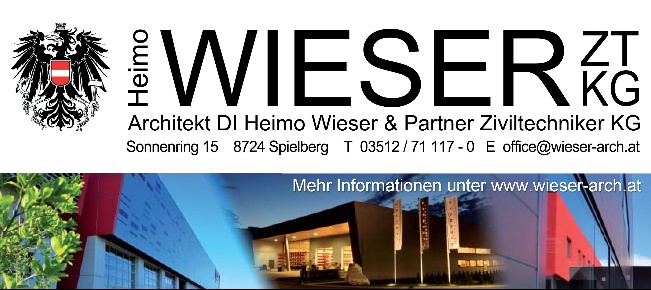 